PODROČNO TEKMOVANJE V KOŠARKIOSNOVNIH ŠOL – KOŠARKARSKI SUPERŠOLARDEČKI IN DEKLICE ROJENI 2004 IN MLAJŠI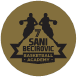 UVODNI BILTENMaribor, OKTOBER 2018Osnovni podatki o ligiV naslednjih alinejah bomo na kratko predstavili osnovne podatke o ligi in pravila tekmovanja, ki se jih morajo šole in sodniki držati. Osnovni podatki:Organizator lige je Košarkarska šola Sani BečirovičNamenjena je dečkom in deklicam rojenim 2004 in mlajšimLiga je razdeljena na dva področja in sicer:MariborMaribor-okolicaPo prejetih prijavah se formirajo skupine za vsako področje posebejOrganizacija posamezne tekme je v domeni gostitelja posameznega turnirja, ki mora zagotoviti:Dvorano za igranje tekemZapisnikarsko mizo, zapisnikarja in časomerilca, ter zapisnik za tekmoOrganizator tekmovanja zagotovi sodnika za posamezni turnirTekmovanje za to kategorijo bo trajalo do polovice novembraPravila tekmovanja:Tekmovanje bo potekalo po turnirskem sistemu – tri ali štiri ekipe v vsaki skupiniEkipe bodo razdeljene v skupine (glede na prijave). Košarkarska pravila so enaka kot v tekmovanju U15 pod okriljem KZS (pravila FIBA) z posameznimi izjemami in sicer:Igralni čas tekme je 3x 10 minut – ura se zaustavlja pri poškodbah, time outih in prostih metihVsaka ekipa mora šteti najmanj 10 igralcev. V prvi tretjini nastopa ekipa A, v drugi tretjini nastopa ekipa B, v zadnji tretjini pa lahko trener poljubno določa peterko in izvaja menjave.V kategoriji deklet se uporablja izključno žoga št. 6, v kategoriji dečkov se igra z žogo št. 7Po vsaki tekmi je potrebno rezultate javiti na email sanijevaliga@gmail.com   in preko sms na 040 304 525. Prav tako je potrebno poslati skeniran zapisnik na zgoraj naveden email, da se lahko uredi statistika. Vsi rezultati bodo objavljeni v biltenu, ki ga boste prejemali na vaš email. Razpored tekmovanjaPODROČJE MARIBOR – DEČKI 2004 IN MLAJŠISKUPINA A, organizator turnirja OŠ Leona Štuklja,Torek, 13.11.2018, SKUPINA B, organizator turnirja OŠ Tabor 1,Ponedeljek, 12.11.2018SKUPINA C, organizator turnirja OŠ Bojana Ilicha,Sreda, 14.11.2018SKUPINA D, organizator turnirja OŠ Prežihov Voranc,Torek, 6.11.2018PODROČJE MARIBOR – DEKLICE 2004 IN MLAJŠESKUPINA A, organizator turnirja je OŠ Tabor 1Sreda, 7.11.2018, SKUPINA B, organizator turnirja OŠ LUDVIK PLIBERŠEK*Petek 26.10.2018, *Tekma se mora odigrati zaradi uvrstitve ekipe (katera ekipa bo osvojila prvo in katera drugo mesto) saj le to vpliva na nadaljevanje tekmovanjaPODROČJE MARIBOR – OKOLICA DEČKI ROJENI 2004 IN MLAJŠISKUPINA – FINALNI TURNIR, organizator turnirja je OŠ Miklavž na Dravskem polju*Četrtek, 8.11.2018*Zaradi malega števila prijavljenih ekip se organizira samo finalni turnir področja MARIBOR-OKOLICA. Pari so se določili z žrebom. PODROČJE MARIBOR – OKOLICA DEKLICE ROJENE 2004 IN MLAJŠESKUPINA – FINALNI TURNIR, organizator turnirja je OŠ SLADKI VRH*PETEK, 9.11.2018, *Zaradi malega števila prijavljenih ekip se organizira samo finalni turnir področja MARIBOR-OKOLICA. NADALNJI POTEK TEKMOVANJAPredvideni termini:20.11.2018 Finale Maribor – dečki21.11.2018 Finale Maribor – deklice27.11.2018 Finale Področno – deklice28.11.2018 Finale Področno - dečkiPODROČJE MARIBOR DEČKIPrvouvrščene ekipe posamezne skupine se uvrstijo  direktno na finalni turnir.Na finalnem turnirju se z žrebom določijo polfinalni pari in zmagovalci polfinalnih tekem igrajo za prvo mesto, poraženci polfinalnih tekem pa igrajo za tretje mesto. Na področno tekmovanje se uvrstita prvi dve ekipiPODROČJE MARIBOR DEKLICEPrvo in drugo uvrščeni ekipi posamezne skupine se uvrstita na finalni turnir Na finalnem turnirju se določijo polfinalni pari po sledečem ključu – prvouvrščena ekipa skupine A igra proti drugo uvrščeni ekipi skupine B, prvouvrščena ekipa skupine B pa igra proti drugo uvrščeni ekipi skupine A.Zmagovalci polfinalnih tekem igrajo za prvo mesto, poraženci polfinalnih tekem igrajo za tretje mestoNa področno tekmovanje se uvrstita prvi dve ekipiPODROČJE MARIBOR OKOLICA DEČKIZaradi malega števila prijavljenih ekip se organizira samo Finalni turnirNa finalnem turnirju se z žrebom določijo polfinalni pari in zmagovalci polfinalnih tekem igrajo za prvo mesto, poraženci polfinalnih tekem pa igrajo za tretje mesto. Na področno tekmovanje se uvrstita prvi dve ekipiPODROČJE MARIBOR OKOLICA DEKLICEZaradi malega števila prijavljenih ekip se organizira samo Finalni turnirNa finalnem turnirju igrajo ekipe po sistemu vsak z vsakim. Na področno tekmovanje se uvrstita prvi dve ekipiFAIR PLAYTekmovanje je namenjeno otrokom in naj tako tudi ostane. Trenerji, starši in drugi funkcionarji kluba naj predstavljajo zgled otrokom s svojim obnašanjem. Verjamemo, da sodniki ne bodo potrebovali posegati za tehničnimi napakami in tudi če bodo kdaj naredili kakšno napako, je ne bodo naredili namerno, na trenerjih pa je da v takšnih trenutkih ohranijo mirno kri. Vsak trener se naj ukvarja z vodenjem svoje ekipe, saj bo le tako skrbel za napredovanje svojih igralcev.  Končna razlika na tekmi ni pomembna, tako da ni potrebno nasprotnika ponižati in s tem vzeti veselja otroku do košarke in športa nasploh. Na tekmi naj igrajo vsi igralci, saj boste s tem privabili nasmeh na obraz vsem otrokom in ne le najboljšim.NAJ ZMAGA FAIR-PLAY!Opomba: Vsako večjo disciplinsko kršitev pravil in fair-playa bomo kaznovali z izključitvijo ekipe iz lige – po predhodnem posvetovanju z vsemi udeleženci lige!KONTAKTIKOŠARKARSKA ŠOLA SANI BEČIROVIĆZAGREBŠKA CESTA 202000 MARIBORSANIJEVALIGA@GMAIL.COM040 304 525 – MARIO VRAČKO040 722 074 – MATJAŽ ČUJEŠ1.OŠ LEONA ŠTUKLJA2.OŠ LUDVIKA PLIBERŠKA3.OŠ TONETA ČUFARJA13.15 OŠ L. ŠTUKLJA : OŠ L. PLIBERŠKA14.00 OŠ L. PLIBERŠKA : OŠ T. ČUFARJA14.45 OŠ L. ŠTUKLJA : OŠ T. ČUFARJA1.OŠ TABOR 12.OŠ FRANCETA PREŠERNA3.OŠ MARTIN KONŠAK14.00 OŠ TABOR 1 : OŠ F. PREŠERNA14.45 OŠ F. PREŠERNA : OŠ M. KONŠAK15.30 OŠ TABOR 1 : OŠ M. KONŠAK1.OŠ BOJANA ILICHA2.OŠ KAMNICA3.OŠ ANGELA BESEDNJAKA13.00 OŠ B. ILICHA : OŠ KAMNICA13.45 OŠ KAMNICA : OŠ A. BESEDNJAKA14.30 OŠ B. ILICHA : OŠ A. BESEDNJAKA1.OŠ PREŽIHOV VORANC2.OŠ FRANCA ROZMANA STANETA3.OŠ DRAGA KOBALA13.00 OŠ P. VORANC : OŠ FRS13.45 OŠ FRS : OŠ D. KOBALA14.30 OŠ P. VORANC : OŠ D. KOBALA1.OŠ TABOR 12.OŠ MARTIN KONŠAK3.OŠ ANGELA BESEDNJAKA14.00 OŠ TABOR 1 : OŠ M. KONŠAK14.45 OŠ M. KONŠAK : OŠ A. BESEDNJAK15.30 OŠ TABOR 1 : OŠ A BESEDNJAK1.OŠ LUDVIK PLIBERŠEK2.OŠ FRANCA ROZMANA STANETA14.00 OŠ L. PLIBERŠEK : OŠ FRS1.OŠ MIKLAVŽ NA DR. POLJU2.OŠ LOVRENC NA POHORJU3.OŠ STARŠE4.OŠ RUDOLF MAISTER ŠENTILJ13.15 OŠ MIKLAVŽ : OŠ STARŠE14.00 OŠ ŠENTILJ : OŠ LOVRENC14.45 TEKMA ZA 3. MESTO15.30 TEKMA ZA PRVO MESTO1.OŠ SLADKI VRH2.OŠ FLV SLIVNICA3.OŠ MIKLAVŽ NA DR.POLJU13.30 OŠ SLADKI VRH : OŠ FLV SLIVNICA14.15 OŠ FLV SLIVNICA : OŠ MIKLAVŽ15.00 OŠ SLADKI VRH : OŠ MIKLAVŽ